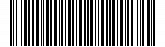 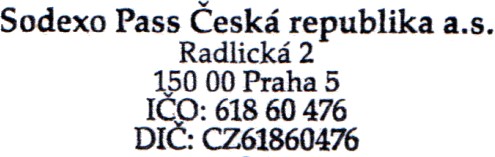 Položka	Cena / ks	Množství	Cena bez DPH	DPH	Cena s DPHNákladové středisko , Havlíčkovo nábřeží 1835/34, 70200 OstravaDodavatel:Sodexo Pass Česká republika a.s.Fakturační adresa:Radlická 2, 150 00 Praha 5 - SmíchovVězeňská služba ČRVazební věznice Ostrava, Havlíčkovo nábřeží 34a 70128	OstravaIČ: 61860476DIČ: CZ61860476Vězeňská služba ČRVazební věznice Ostrava, Havlíčkovo nábřeží 34a 70128	OstravaBanka:Komerční banka, a.s. /0100Vězeňská služba ČRVazební věznice Ostrava, Havlíčkovo nábřeží 34a 70128	OstravaČíslo účtu:xxxxxxxxxxxxxxxxxxxxxxxNázev obj.:S. symb.:0000000000Banka:	Česká národní banka /0710IBAN:S.W.I.F.T.:xxxxxxxxxxxxxxxxxxxxxxxKOMBCZPPČíslo účtu:	xxxxxxxxx	S. symbol:IBAN:S.W.I.F.T.:xxxxxxxxxxxxxxxxxxxxxxxKOMBCZPPOdběratel:Vězeňská služba ČR Soudní 1672/1a 14000	Praha 4IČ:   00212423	DIČ:	Č. smlouvy: C021445819CZ00212423Organizační složka:OST OstravaOdběratel:Vězeňská služba ČR Soudní 1672/1a 14000	Praha 4IČ:   00212423	DIČ:	Č. smlouvy: C021445819CZ00212423Způsob platby:Po dodáníOdběratel:Vězeňská služba ČR Soudní 1672/1a 14000	Praha 4IČ:   00212423	DIČ:	Č. smlouvy: C021445819CZ00212423K. symb.:308Odběratel:Vězeňská služba ČR Soudní 1672/1a 14000	Praha 4IČ:   00212423	DIČ:	Č. smlouvy: C021445819CZ00212423Číslo objednávky:0209015159Odběratel:Vězeňská služba ČR Soudní 1672/1a 14000	Praha 4IČ:   00212423	DIČ:	Č. smlouvy: C021445819CZ00212423PoložkaCena/ksCena/ksCena/ksCena/ksMnožstvíCena bez DPHDPHCena s DPHProdukt prodej - Stravenka128 000,00 Kč128 000,00 Kč128 000,00 Kč128 000,00 Kč1128 000,00 Kč0 %128 000,00 KčPoplatek za službu - Stravenka1.00 %1.00 %1.00 %1.00 %1280001 280,00 Kč21 %1 548,80 KčPoplatek za pobočkové operace179,00 Kč21 %95,59 KčCelkem k úhradě	129 644,39 KčCelkem k úhradě	129 644,39 KčCelkem k úhradě	129 644,39 KčCelkem k úhradě	129 644,39 KčCelkem k úhradě	129 644,39 KčTento doklad nelze použít jako daňový dokladTento doklad nelze použít jako daňový dokladTento doklad nelze použít jako daňový dokladTento doklad nelze použít jako daňový dokladTento doklad nelze použít jako daňový dokladRekapitulace DPHCena bez DPHCena bez DPHDPHCena s DPH	Po odebrání vámi zaplacených poukazů budeCena s DPH	Po odebrání vámi zaplacených poukazů budeCena s DPH	Po odebrání vámi zaplacených poukazů budeCena s DPH	Po odebrání vámi zaplacených poukazů budeCena s DPH	Po odebrání vámi zaplacených poukazů budeSazba 0%128 000,00 Kč128 000,00 Kč0,00 Kč128 000,00 Kč	vystavena faktura - daňový doklad128 000,00 Kč	vystavena faktura - daňový doklad128 000,00 Kč	vystavena faktura - daňový doklad128 000,00 Kč	vystavena faktura - daňový doklad128 000,00 Kč	vystavena faktura - daňový dokladSazba 21%1 359,00 Kč1 359,00 Kč285,39 Kč1 644,39 Kč1 644,39 Kč1 644,39 Kč1 644,39 Kč1 644,39 KčDatum vystavení: 03.06.2020Datum vystavení: 03.06.2020Datum vystavení: 03.06.2020Datum vystavení: 03.06.2020Datum vystavení: 03.06.2020Detail k objednávceProduktCena / KsCena / KsPočet kusůCelkemCelkemCelkemCelkemCelkemStravenka80.0080.001600128 000,00 Kč128 000,00 Kč128 000,00 Kč128 000,00 Kč128 000,00 KčCelkem za produkty1600 ks128 000,00 Kč128 000,00 Kč128 000,00 Kč128 000,00 Kč128 000,00 KčSlužbaCena / jCena / jPočetCelkemCelkemCelkemCelkemCelkemPoplatek za pobočkové79,00 Kč79,00 Kč179,00 Kč79,00 Kč79,00 Kč79,00 Kč79,00 KčoperaceoperacePoplatek za službu - StravenkaPoplatek za službu - Stravenka1.00%11 280,00 Kč1 280,00 Kč1 280,00 Kč1 280,00 Kč1 280,00 KčCelkem za služby bez DPHCelkem za služby bez DPH1 359,00 Kč1 359,00 Kč1 359,00 Kč1 359,00 Kč1 359,00 KčDPH 21%DPH 21%285,39 Kč285,39 Kč285,39 Kč285,39 Kč285,39 KčCelkem za službyCelkem za služby2 ks1 644,39 Kč1 644,39 Kč1 644,39 Kč1 644,39 Kč1 644,39 KčCelkemCelkem129 644,39 Kč129 644,39 Kč129 644,39 Kč129 644,39 Kč129 644,39 KčDodavatel:Sodexo Pass Česká republika a.s.Fakturační adresa:Radlická 2, 150 00 Praha 5 - SmíchovVězeňská služba ČRVazební věznice Ostrava, Havlíčkovo nábřeží 34a 70128	OstravaIČ: 61860476DIČ: CZ61860476Vězeňská služba ČRVazební věznice Ostrava, Havlíčkovo nábřeží 34a 70128	OstravaBanka:Komerční banka, a.s. /0100Vězeňská služba ČRVazební věznice Ostrava, Havlíčkovo nábřeží 34a 70128	OstravaČíslo účtu:xxxxxxxxxxxxxxxxxxNázev obj.:S. symb.:0000000000Banka:	Česká národní banka /0710IBAN:S.W.I.F.T.:xxxxxxxxxxxxxxxxxxxxxxKOMBCZPPČíslo účtu:	xxxxxxxxxxxx	S. symbol:IBAN:S.W.I.F.T.:xxxxxxxxxxxxxxxxxxxxxxKOMBCZPPOdběratel:Vězeňská služba ČR Soudní 1672/1a 14000	Praha 4IČ:   00212423	DIČ:	Č. smlouvy: C021445819CZ00212423Organizační složka:OST OstravaOdběratel:Vězeňská služba ČR Soudní 1672/1a 14000	Praha 4IČ:   00212423	DIČ:	Č. smlouvy: C021445819CZ00212423Způsob platby:Po dodáníOdběratel:Vězeňská služba ČR Soudní 1672/1a 14000	Praha 4IČ:   00212423	DIČ:	Č. smlouvy: C021445819CZ00212423K. symb.:308Odběratel:Vězeňská služba ČR Soudní 1672/1a 14000	Praha 4IČ:   00212423	DIČ:	Č. smlouvy: C021445819CZ00212423Číslo objednávky:0209015159Odběratel:Vězeňská služba ČR Soudní 1672/1a 14000	Praha 4IČ:   00212423	DIČ:	Č. smlouvy: C021445819CZ00212423Produkt prodej - Stravenka128 000,00 Kč1128 000,00 Kč0%128 000,00 KčPoplatek za službu - Stravenka1.00 %1280001 280,00 Kč21%1 548,80 KčPoplatek za pobočkové operace179,00 Kč21%95,59 KčCelkem:129 644,39 Kč